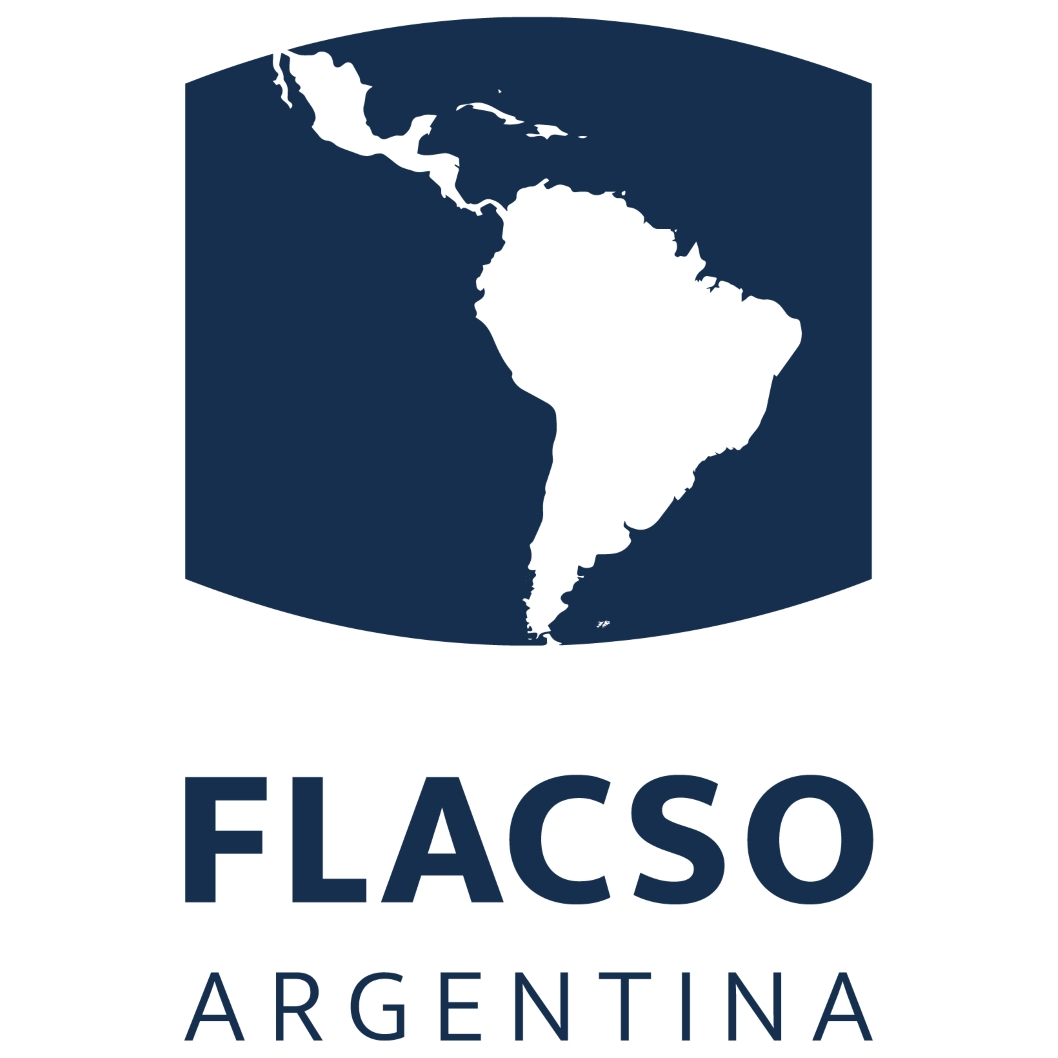 MAESTRÍA EN ESTUDIOS DE JUVENTUDModalidad VIRTUALCohorte 2021-2023CARTA DE REFERENCIANombre y apellido del postulante……........................................................Para ser completado por la persona que proporciona la recomendación¿Cuánto tiempo hace que conoce al postulante?......................................................................................................................................…………………………………………………………………………………………………..…………………………………………………………………………………………………………………............................................................................................................................¿Cuál ha sido su relación con el mismo?.................................................................................................................................................................................................................................................................................................................................................................................................................Califique al postulante en relación con otras personas en situación similar que ustedhaya conocido (como profesor, colega o empleador) en los últimos cinco años.……………………………………………………………………………………………………………………………………………………………………………………………………………………………………………………………………………………….Proporcione un juicio personal sobre las razones por las cuales el postulante deberíaser admitido en la Maestría:………………………………………………………………………………………………………………………………………………………………………………………………………………………………………………………………………………………………………………Firma: …………………… Fecha: ………………………….Nombre:Institución:Cargo:Dirección:Teléfono: